Hej alle spillefolk.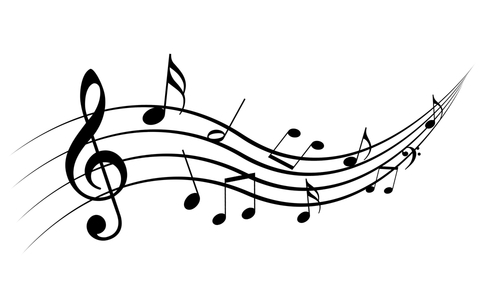 Asserballe og Nord – Als Folkedansereindbyder alle spillefolk til en herlig kursusdag med efterfølgende legestue.søndag d. 27. januar 2019 kl. 10 - 17på Svenstrup forsamlingshus, Nordborgvej 50, 6430 Nordborg ( ca. 500 m fra Danfoss )Der er færge fra Fyn kl. 9 og færge fra Ballebro 9.15 Det er lykkedes at få 2 fantastiske instruktører til at føre os igennem dagen.På Spillesiden: Jesper Winther på harmonika.Jesper spiller i mange sammenhænge, bl.a. Phønix, Impuls Trio, Jydsk på Næsen, Anja Præst Trio, OstinatExpressen og Baltinget. Jesper arbejder primært som musiker, underviser, komponist, lydmand og producer.                    På Dansesiden: Rune Dyekjær Pedersen.Program for dagen: Kl. 10 – 12: 	           spillekl.  12 - 12.30:        frokost kl.  12.30 – 13.45   spillekl. 14 – 17:             spille til legestue med kaffepause.Deltagelse og mad og drikke for hele denne herlighed er 250 kr. Tilmelding til bentevos@hotmail.com  eller Bentes mobil 61670257 og betaling til NAF konto 8011 – 1015584 senest 20.1.19. Vi håber rigtig mange spillefolk har lyst til at mødes til en god start på 2019.På gensyn Asserballe og Nord – Als Folkedansere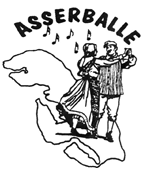 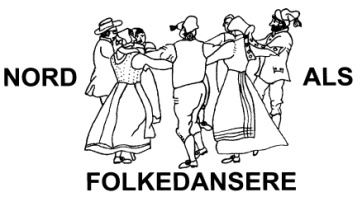 